UL Student Life 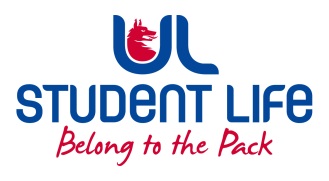          STUDENT EXECUTIVE COMMITTEE REPORT Role / Position:Postgrad RepPostgrad RepAuthor:Louis PembleLouis PembleDate:12.10.2112.10.21Audience :UL Student CouncilUL Student CouncilAction:ApproveApproveGoalsGoalsGoalsGoalsMain GoalsMain GoalsMain GoalsProgress (what have you achieved since the last Council meeting)Speak Out ToolSpeak Out ToolSpeak Out ToolHas now launched and we will continue to promote and signpost Return to campusReturn to campusReturn to campusAwaiting update on plans for semester 2. Concern with lack of spaces in the library Student CardsStudent CardsStudent CardsResolved, bar some PhD students that receive extensions Face Masks Face Masks Face Masks Great uptake on facemask collection and keen interest in the accompanying ‘Golden Tickets’ Accommodation Accommodation Accommodation STILL waiting for Exec plan PhD FeesPhD FeesPhD FeesMet with Faculty members for feedback.   Smooth Assessments  Smooth Assessments  Smooth Assessments  Concern around on campus and online exams for those with tech issues and vulnerable medically Attendance at events/meetings and actions taken or agreedAttendance at events/meetings and actions taken or agreedAttendance at events/meetings and actions taken or agreedAttendance at events/meetings and actions taken or agreedC and S execC and S execC and S execConcern that not all PGs knew about recruitment drive, we’re looking into it. International Meeting International Meeting International Meeting Met with Provost and Director of EDI to discuss issues. VP Patrick RyanVP Patrick RyanVP Patrick RyanInterim solution for counselling waitlist approved Plans before the next meetingPlans before the next meetingPlans before the next meetingPlans before the next meetingAction/work areaAction/work areaAction/work areaWhat I hope to achieveCompensating gradesCompensating gradesCompensating gradesClarity on how things will work once these are removed. I have still not been given any insight More events More events More events We may add some kind of Christmas event. PhD fees proposal PhD fees proposal PhD fees proposal Start getting written doc together Student EngagementStudent EngagementStudent EngagementStudent EngagementType of Engagement (Meeting, event etc)Type of Engagement (Meeting, event etc)Type of Engagement (Meeting, event etc)Purpose and anything to report onPre registration Pre registration Pre registration Helping with module pre registration Social Media Social Media Social Media Trying to engage PGs Student meetingsStudent meetingsStudent meetingsNumerous meetings with students Media engagement and external relationsMedia engagement and external relationsMedia engagement and external relationsMedia engagement and external relationsEngagement (Press, other organisations etc)Engagement (Press, other organisations etc)Engagement (Press, other organisations etc)Purpose and anything to report on